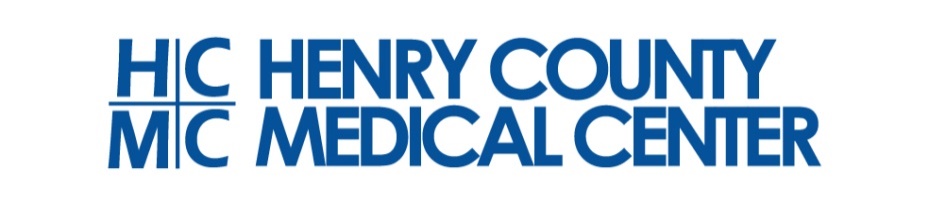 Orientation Day Insurance ChecklistMedical                                                                         ___ Base Single 6pts ($30.50)      ___ Premium Single 6pts ($48.10)___ Base Double 11pts ($118.70) ___ Premium Double 11pts ($181.90)___ Base Family 11pts ($164.10)    ___ Premium Family 11pts ($229.50)Dental                         Vision___ Single ($2.01)                 ___ Single ($2.01)___ Family ($8.96)                 ___ Family ($5.64)Decline Medical Insurance Reason: ________________________________________________Dependent InformationDependent Name:_____________________________  Full Time Student ____Yes ____ No  Relationship & Gender: _____________________Birthday: __________________SSN:____________________Address if different than partner (street, city, state, zip) _______________________________________________________________________________________________________________________________________Dependent Name: _____________________________ Full Time Student ____Yes ____ No  Relationship & Gender: _______________________Birthday: _____________ SSN: ______________________Address if different than partner (street, city, state, zip) _____________________________________________________________________________________________________________________________________Dependent Name: _____________________________  Full Time Student ____Yes ____ No  Relationship & Gender: ____________________Birthday: _________________ SSN: _____________________Address if different than partner (street, city, state, zip) _____________________________________________________________________________________________________________________________________Beneficiaries Information(Cannot be yourself)Beneficiary Name: _________________________________ % of Insurance Benefit _______________Relationship & Gender: _____________________Birthday: _______________ SSN: _______________Address if different than partner (street, city, state, zip) _________________________________________________________________________________________________________________________Beneficiary Name: ________________________________ % of Insurance Benefit ________________Relationship & Gender: ____________________Birthday: _______________ SSN:_______________Address if different than partner (street, city, state, zip) _________________________________________________________________________________________________________________________Beneficiary Name:_________________________________  % of Insurance Benefit _______________ Relationship & Gender:____________________ Birthday: _______________ SSN:_______________Address if different than partner (street, city, state, zip) _________________________________________________________________________________________________________________________